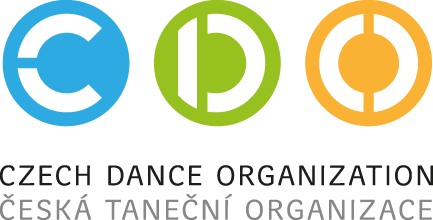 Odpovídejte ANO/NE:UPOZORNĚNÍ: Přihlášky s objednávkami zašlete nejdéle do 3. 9. 2017 na spravniusek@czechdance.org Platbu za účastnický poplatek: 500,-Kč/řádný člen CDO, 600,- Kč/ostatní, zašlete nejdéle do 3. 9. 2017 na účet 43-1240750227/0100, jako VS uveďte 09102017, do zprávy pro příjemce: vaše jméno a příjmení platba za stravu proběhne hotově při prezenci.Rezervace ubytování a platbu si každý vyřizuje individuálně. Rezervace je nutné nahlásit do 3. 9. 2017! Kapacita hotelu je omezena!                                                                                                                                                          recepce tel.: 731 150 659  recepce@hoteljehla.czPŘIHLÁŠKA                                                                                  CZECH DANCE ARÉNA 9. – 10. 9. 2017 Jméno a příjmení, klubová příslušnost: Adresa:Telefon, mobil:E-mail:Zúčastním se 9. 9.:                                                                 Zúčastním se 10. 9.:Jsem nový žadatel o licenci porotce CDO a zúčastním se „POROTCOVSKÉ  MINIMUM I.“:Jsem nový žadatel o licenci funkce PŘEDSEDA POROTY a zúčastním se školení:Jsem nový žadatel o licenci funkce VEDOUCÍ SOUTĚŽE a zúčastním se školení:Nový žadatel o licenci porotce CDO zašle své CV /profesní životopis viz. příloha/ do 3. 9. k posouzení příslušné komise CDO  na adresu eva.vlkova@czechdance.orgNový žadatel o licenci porotce CDO se musí zúčastnit CDA 2017. Nový žadatel bude na CDA 2017 vyrozuměn o tom, zda příslušná komise CDO udělila doporučení ucházet se          o post porotce a absolvování POROTCOVSKÉHO MINIMA I. Nový žadatel, kterému příslušná komise CDO nedoporučí ucházet se o post porotce CDO vzhledem k nedostatku zkušeností, může v rámci sebevzdělávání POROTCOVSKÉ MINIMUM I. zkušebně absolvovat.OBJEDNÁVKA STRAVA - Vyberte požadavek a označte jej x ve volném poli:9.9.         OBĚD 1             bramboračka, pečené kuřecí stehno na zeleninovém lůžku, šťouchaný brambor  140,- Kč9.9.           OBĚD 2             Bramboračka, selský talíř (uzená, vepřová) zelí, houskový knedlík                 140,- Kč9.9.           .                  VEČEŘE 1             smažený sýr, vařený brambor, tatarská omáčka 120,- Kč9.9.           VEČEŘE 2salát ala Caesar s kuřecím masem, krutony a parmazánem 120,- Kč 10.9.               OBĚD 1             Hovězí vývar, hovězí zadní vařené, rajská omáčka, houskový knedlík  140,- Kč10.9.               OBĚD 2             Hovězí vývar, kuřecí medailonky, dušená rýže  140,- Kč